OPIS PRZEDMIOTU ZAMÓWIENIAZamawiający wymaga dostarczenia, zamontowania i uruchomienia następującego wyposażenia pracowni magneto-elektrostymulacji w budynku nr 1.Zestaw do przezczaszkowej stymulacji magnetycznej (TMS)1. Stymulator do przezczaszkowej stymulacji magnetycznej2. Cewka ósemkowa terapeutyczna chłodzona cieczą w obiegu zamkniętym3. Cewka ósemkowa terapeutyczna z opcją placebo chłodzona cieczą w układzie zamkniętym4. Cewka ósemkowa (m.in. do określania progu MT)5. Cewka ósemkowa terapeutyczna do wykonywania terapii w formie głębokiej stymulacji z opcją placebo, chłodzona cieczą.6. Zestaw akcesoriów do wykonywania terapii (czepki dla pacjentów w min. 5 rozmiarach, nakładka znakująca na cewkę do wyznaczania progu MT) zatyczki do uszu, zapas elektrod do MEP (min. 200). 7. Układ chłodzenia cieczą8. Fotel zabiegowy regulowany elektrycznie, dodatkowo wyposażony w regulowany zagłówek9. Zestaw poduszka stabilizująca podciśnieniowa + pompa podciśnienia10. Wózek pod stymulator, ramię do stabilizacji cewki, uchwyty na pozostałe cewki (aktualnie niezamontowane na ramieniu) - zarówno ramię jak i uchwyty kompatybilne z wszystkimi cewkami11. Transformator separujący12. System do neuronawigacji TMS13. Monitor do rejestracji progu MT z funkcjami: liczenia w czasie rzeczywistym amplitudy MEP, eksportu danych dotyczących latencji i amplitudy MEPOpis wymagań:1. Stymulator magnetyczny przeznaczony do stymulacji TMS o następujących parametrach:- typy stymulacji: monofazowa, dwufazowa, single-pulse, paired-pulse, powtarzalna, w tym theta-burst- regulowana częstotliwość powtarzania impulsu: do 100Hz, z możliwością rozszerzenia do 200Hz i więcej (specjalne oprogramowanie)- minimalny parametr odstępu czasowego inter-train interval: 100 ms- szerokość impulsu: min. 280 μs- kompatybilne wejście/port do wszystkich cewek (w tym chłodzonych cieczą)- synchronizacja TTL (i zapewnienie połączenia pomiędzy TMS, neuronawigacją, komputerem i monitorem progu MT)- dostępne porty USB w stymulatorze- opcja oprogramowania pozwalająca na prowadzenie pracy naukowej z wykorzystaniem stymulacji pozorowanej2. Zestaw cewek:Cewka terapeutyczna chłodzona cieczą w układzie zamkniętym i kompatybilna ze stymulatorem TMS o parametrach:- typ cewki: ósemkowa (butterfly)- waga max 3kg- możliwość korzystania z przycisków sterujących- z aktywnym chłodzeniem cieczą- z możliwością zastosowania w konwencjonalnych protokołów rTMS oraz theta-burst- z możliwością stosowania z uchwytem mocującym w zadanej pozycjiCewka terapeutyczna z opcją placebo chłodzona cieczą w układzie zamkniętym i kompatybilna ze stymulatorem TMS o parametrach:- z funkcją aktywna/placebo- typ cewki: ósemkowa (butterfly)- waga max 3kg- możliwość korzystania z przycisków sterujących- z aktywnym chłodzeniem cieczą- z możliwością zastosowania w konwencjonalnych protokołów rTMS oraz theta-burst- z możliwością stosowania z uchwytem mocującym w zadanej pozycjic) Cewka terapeutyczna do wykonywania terapii w formie głębokiej stymulacji z opcją placebo chłodzona cieczą w układzie zamkniętym i kompatybilna ze stymulatorem TMS o parametrach:- typ cewki: ósemkowa (butterfly)  - waga max 3.4 kg- z aktywnym chłodzeniem cieczą- przeznaczona do stymulacji głębszych obszarów OUN- z możliwością stosowania z uchwytem mocującym w zadanej pozycjid) Cewka do określania progu MT, odpowiadająca cewce terapeutycznej, kompatybilna ze stymulatorem TMS, o następujących parametrach:- typ cewki: ósemkowa (butterfly)- waga max 1kg- możliwość korzystania z przycisków sterujących- z możliwością stosowania z uchwytem mocującym w zadanej pozycji3. Oprogramowanie i osprzęt do neuronawigacji TMSWymagany skład zestawu:Zestaw śledzenia Statyw do mocowania kamery Oprogramowanie do neuronawigacji TMS Moduł oprogramowania do nawigacji bez obrazu MRI pacjentaZestaw PC/Monitor LCD, akcesoria montażowe itp.Osobne trakery do każdej z cewek w zestawieniuPodstawowe funkcje oprogramowania neuronawigacji:jednoczesne planowanie dla wielu obiektów automatyczne obliczanie odpowiedniej pozycji cewki na głowie pacjentatransfer szablonów planowania w współrzędnych MNI lub Talairachelastyczna półautomatyczna definicja siatki np. dla mapowania mózgukalibracja cewki jednym przyciskiem, przez jedną osobę za pomocą przycisku nożnegowyświetlanie kąta nachylenia cewki (alfa i beta) wspierające użytkownika w celu umieszczenia cewki prostopadle do czaszkiprzetwarzana automatycznie sekwencja nawigacji dla wielu celówdefiniowana i konfigurowalna kontrola ruchu – sygnał wizualny i akustycznyobliczanie pola i wyświetlanie 2D poszczególnych skład według wybranego typu cewki i zdefiniowanej siły stymulacji/natężeniaOpis wymagań:komunikacja z oferowanym systemem TMS i komputeremelastyczny dobór punktu stymulacji w oparciu o: anatomię i standaryzowaną przestrzeń MNI lub Talairach, dane ze skanów (CT, fMRI, NIRS, PET i inne), zarejestrowanych wcześniejszych ustawień cewki, wytycznych z wcześniejszych sesji, EEG, MEPrejestracja danych z każdego impulsu (komunikacja za pomocą złącza BNC)wsparcie plików obrazowania o różnych rozszerzeniach: Dicom;  NlfTI-1, Analyse;możliwość eksportu danych do dalszej analizydostęp do narzędzia zabarwiającego obszary do rekonstrukcji 3D lub podkreślenia znaczenia wybranych struktur z możliwością eksportu zautomatyzowane tworzenie wizualizacji 3D mózgu na podstawie MNI lub indywidualnych danych pacjenta.4. Fotel zabiegowy dla badanego z uchwytami służącymi do unieruchamiania głowy osoby badanej/pacjenta:fotel regulowany elektrycznie (wysokość/ nachylenie/ kąt oparciaregulowany zagłówekkompatybilny system stabilizacji głowy – układ pompy podciśnieniowej wraz z poduszką podciśnieniowączas opróżnienia poduszki do optymalnego kształtu <15sekund.Parametry:stymulator do prowadzenia przezczaszkowej stymulacji magnetycznej TMS w celach diagnostyki i monitorowania centralnego i obwodowego układu nerwowego oraz leczenia ciężkich zaburzeń depresyjnych u pacjentów dorosłych.system musi być zarejestrowany jako urządzenie medyczne zgodnie z odpowiednimi normami.system musi posiadać certyfikaty dopuszczające stosowanie w leczeniu depresji zgodnie z zarejestrowanymi protokołami terapii.stymulator musi posiadać opcję oprogramowania pozwalająca na prowadzenie pracy naukowej z wykorzystaniem stymulacji pozorowanejzestaw  musi być wyposażony w:min. jedną cewkę ósemkową pasywną (m.in. do określania progu MT), min. jedną cewkę ósemkową z zamkniętym układem chłodzenia do prowadzenia diagnostyki i zatwierdzonych protokołów terapeutycznych (m.in. w kierunku leczenia depresji) min. jedną cewkę ósemkową z zamkniętym układem chłodzenia do prowadzenia diagnostyki i zatwierdzonych protokołów terapeutycznych (m.in. w kierunku leczenia depresji) z funkcją aktywna/placebo do celów naukowychmin. jedną cewkę ósemkową (motylkowa) do wykonywania terapii w formie głębokiej stymulacji z funkcją stymulacji pozorowanej (aktywne/placebo) z aktywnym układem chłodzenia do prowadzenia terapii oraz badań klinicznych w leczeniu różnych jednostek chorobowych w psychiatriiWymagane minimalne parametry cewek:1. Cewka ósemkowa (m. in. do określania progu MT):cewka standardowa bez chłodzenia do generowania pojedynczych impulsów w ilości >100waga głowicy cewki max 1kgdługość przewodu cewki: min 1,9mwymiary głowicy cewki: max. 170 x 120 x 20 mmszerokość impulsu w trybie fazowym min. 280usprzycisk wyzwalający impuls umieszczony w rękojeści cewkipokrętło regulacji ustawienia natężenia impulsu2. Cewka ósemkowa do wykonywania terapii z aktywnym układem chłodzeniacewka dedykowana  do generowania serii impulsów w ilości >1000cewka chłodzona w sposób aktywny poprzez podłączenie do zewnętrznego układu chłodzenia cieczą.waga głowicy cewki max 3kgdługość przewodu cewki: min. 1,5mszerokość impulsu w trybie fazowym min. 280u przycisk wyzwalający impuls umieszczony w rękojeści cewkidioda LED wbudowana w rękojeść cewki informująca o możliwości aktywacji impulsucewka wyposażona w wbudowany timer informujący o przydatności cewki do użycia. Timer powinien pokazywać ilość impulsów lub pozostałych dni przydatności cewki.min. ilość zakodowanych impulsów w cewce do momentu wyłączenia cewki: 25.000.0003. Cewka ósemkowa do wykonywania terapii z aktywnym układem chłodzeniacewka dedykowana  do generowania serii impulsów w ilości >1000cewka chłodzona w sposób aktywny poprzez podłączenie do zewnętrznego układu chłodzenia cieczą.waga głowicy cewki max 3kgdługość przewodu cewki: min. 1,5mszerokość impulsu w trybie fazowym min. 280u przycisk wyzwalający impuls umieszczony w rękojeści cewkidioda LED wbudowana w rękojeść cewki informująca o możliwości aktywacji impulsucewka wyposażona w wbudowany timer informujący o przydatności cewki do użycia. Timer powinien pokazywać ilość impulsów lub pozostałych dni przydatności cewki.min. ilość zakodowanych impulsów w cewce do momentu wyłączenia cewki: 16.000.000funkcja aktywna/placebomoc strony placebo <5% mocy strony aktywnej4. Cewka ósemkowa (motylkowa) terapeutyczna do wykonywania terapii w formie głębokiej stymulacji z opcją placebo chłodzona cieczą w układzie zamkniętym i kompatybilna ze stymulatorem TMS o parametrach:cewka dedykowana  do generowania serii impulsów w ilości >1000cewka chłodzona w sposób aktywny poprzez podłączenie do zewnętrznego układu chłodzenia cieczą.waga głowicy cewki max 3,4kgdługość przewodu cewki: min. 1,5mszerokość impulsu w trybie fazowym min. 280u cewka wyposażona w wbudowany timer informujący o przydatności cewki do użycia. Timer powinien pokazywać ilość impulsów lub pozostałych dni przydatności cewki.min. ilość zakodowanych impulsów w cewce do momentu wyłączenia cewki: 16.000.000funkcja aktywna/placebomoc strony placebo <5% mocy strony aktywnejCewka ósemkowa terapeutyczna chłodzona aktywnie powinna umożliwiać wykonanie stymulacji terapeutycznej bez konieczności zatrzymywania sesji lub wymiany cewki podczas sesji o następujących parametrach minimalnych terapii: 10Hz / 60 ciągów / 40pulsów w każdym ciągu, przerwa: min 25s, ustawiona moc stymulatora min.75%., lub równoważność aktywacji min. 5000 impulsów w sesji do momentu wyłączenia się cewki.Cewka terapeutyczna powinna umożliwiać aktywacje > 20000 pulsów o częstotliwości min.2Hz i min.75% mocy stymulatora, do momentu wyłączenia się cewki.Parametry techniczne stymulatora:rodzaj fali: dwufazowa, monofazowa, Theta-Burst, pół-sinusczęstość wyładowań stymulatora min. 80 Hz, z dostępną opcją powyżej 200Hzmożliwość ustawienia protokołów iTBS i cTBSwbudowany wyświetlacz LCDilość impulsów w pojedynczym ciągu min. 1000minimalna ilość ciągów: 500szerokość impulsu: min. 280 us dla fali bifazowej; min. 70us dla fali monofazowejwaga stymulatora: max. 67kgstymulator wyposażony w wejścia: * USB - min.2szt * trigger TTL z możliwością ustawienia polaryzacji wyzwalania przez użytkownikamonitorowanie temperatury cewki i wyświetlanie aktualnej wartości temperatury na wyświetlaczu stymulatora, automatyczne zatrzymanie stymulacji po przekroczeniu temperatury granicznej.Wymagania Zamawiającego:Zestaw musi być wyposażony w zewnętrzny układ chłodzący (chłodzenie cieczą) umożliwiający podłączenie min. 5 różnych cewek chłodzonych, w tym cewki typu A/P (aktywna / placebo).Stymulator musi być wyposażony w wbudowany wyświetlacz LCD umożliwiający nastawę parametrów stymulacji m.in. sekwencje, częstość powtarzania, ilość impulsów w ciągu, interwałów między ciągami.Oprogramowanie musi umożliwiać zapisywanie ustawionych protokołów stymulacji.Ustawienia predefiniowane – muszą dawać możliwość wyboru min. 20 ustawień predefiniowanych indywidualnie przez użytkownika oraz możliwość nadawania indywidualnych nazw nowych konfiguracji oraz zmienianie nazw istniejących.W zakresie ustawień domyślnych wymagane jest by urządzenie automatycznie uruchamiało się z ustawieniami domyślnymi skracając czas potrzebny na rozpoczęcie terapii.Wymagana jest funkcja automatycznego rozładowania – w celu ochrony przed niezamierzoną stymulacją urządzenie automatycznie rozładowuje się po ustalonym czasie od ostatniej stymulacjiWymagana jest Funkcja Ramp / Stopniowe zwiększanie siły impulsu dająca możliwość stopniowego zwiększania amplitudy ponad liczbę ciągów. Współczynnik 0,7-1,0 to ustawienie poziomu dla pierwszego ciągu.Wymagany jest przycisk „Pauza” dający możliwość czasowego wstrzymania sekwencji (np. regulacja położenia cewki lub pacjenta, toaleta) poprzez jedno naciśnięcie definiowanego przycisku bez przerywania protokołu terapii.Wymagany jest system ostrzeżenia dźwiękowego pacjenta przed następną stymulacją (serią impulsów).Pasek postępu - wskazujący czas całkowity i aktualny status protokołu.Wymagany jest wózek do zamontowania stymulatora i dodatkowych elementów systemu razem z ramieniem do mocowania i precyzyjnego pozycjonowania cewki. Wymagany jest fotel terapeutyczny regulowany elektrycznie z możliwością zmiany kąta oparcia, wysokości. Fotel winien być wyposażony w regulowany zagłówek umożliwiający umieszczenie podciśnieniowej poduszki stabilizującej głowę pacjenta podczas stymulacji.Wymagany jest system wyposażony w zestaw stabilizujący głowę pacjenta podczas stymulacji za pomocą poduszki podciśnieniowej oraz zestaw wyposażony w pompę podciśnienia oraz przycisk nożny do aktywacji kształtowania poduszki.Wymagany jest jednokanałowy moduł MEP służący do  progu MT.Inne wymagania:moduł MEP podłączany i montowany bezpośrednio na obudowie stymulatora TMSzasilanie modułu bezpośrednio ze stymulatora TMSparametry wyświetlania odpowiedzi MT: czułość w zakresie 50uV - 10mV, podstawa czasu 1ms-10msPonadto koniecznym jest by zestaw systemu do neuronawigacji zawierał:zestaw do śledzeniastatyw dla kamerysystem do planowania i nawigacji kompatybilny z oferowanym stymulatorem TMStransfer szablonów planowania we współrzędnych MNI lub Talairachautomatyczne obliczanie odpowiedniej pozycji cewki na głowie pacjentawyświetlanie kąta nachylenia cewkiprzetwarzana automatycznie sekwencja nawigacji dla wielu celówdefiniowana i konfigurowalna kontrola ruchu – sygnał wizualny i akustycznyobliczanie pola i wyświetlanie 2D poszczególnych składek według wybranego typu cewki i zdefiniowanej amplitudynawigacja możliwa bez danych MRIkomputer z portem COM i monitor medycznywsparcie plików obrazowania o różnych rozszerzeniachmożliwość eksportu danych do dalszej analizyWymagania w zakresie transferu danych - możliwość pobierania danych do dokumentacji na nośniku pamięci USB. Rejestr zdarzeń zawierać będzie informacje takie, jak:kiedy ciąg się rozpocząłile bodźców wygenerujeprzy jakiej amplitudzie ciąg został przeprowadzonyWymagania w zakresie eksportowania następujących danych:Rejestr zdarzeń Rejestr MEP (jeśli monitor MEP jest dostępny)Rejestr amplitudZamawiający wymaga by Wykonawca przeprowadził szkolenia – zgodnie z zapisami zawartymi we wzorze umowy.Dostarczone urządzenia stanowić mają kompletny zestaw w zakresie umożliwiającym prowadzenie pracy terapeutycznej oraz naukowej.Zdjęcia poglądowe: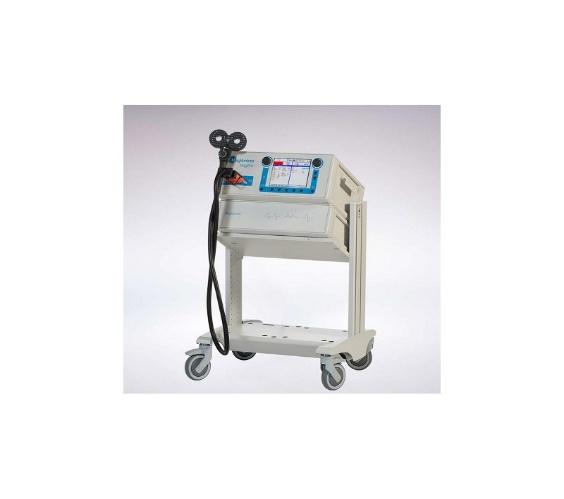 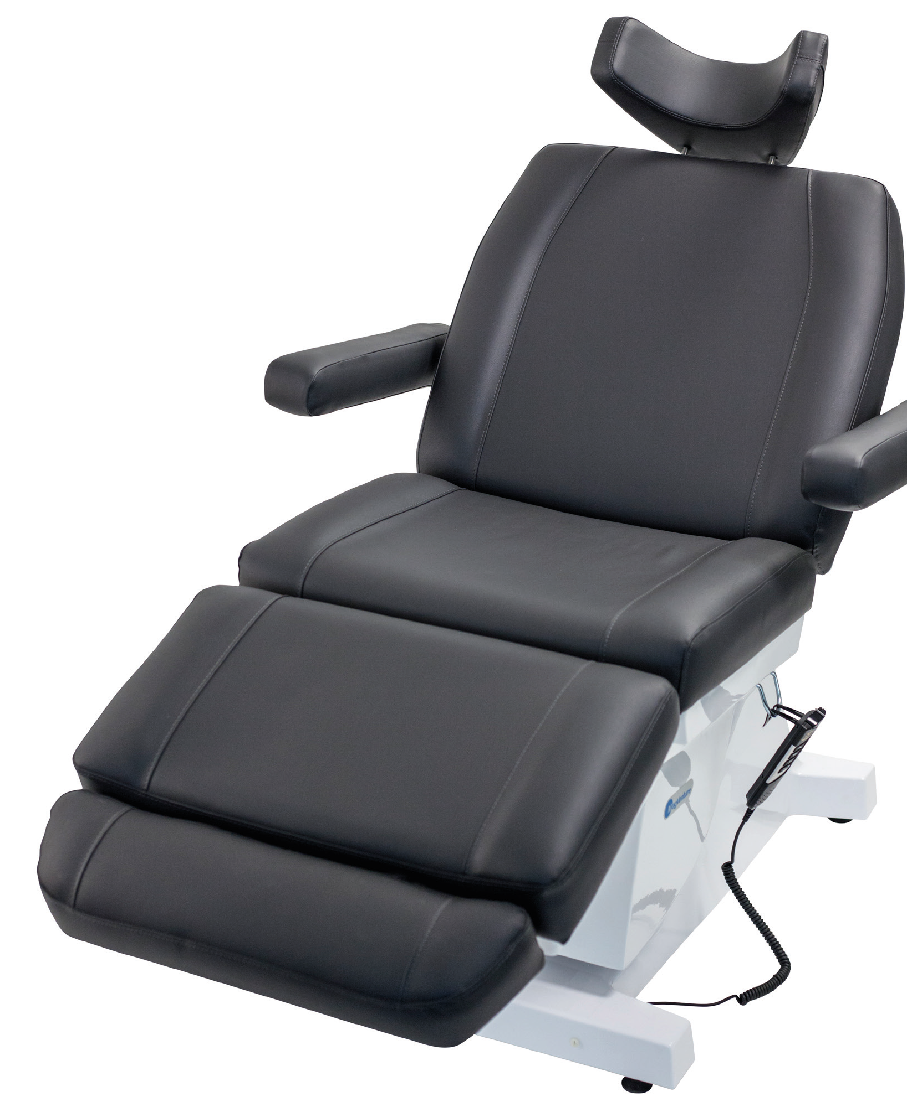 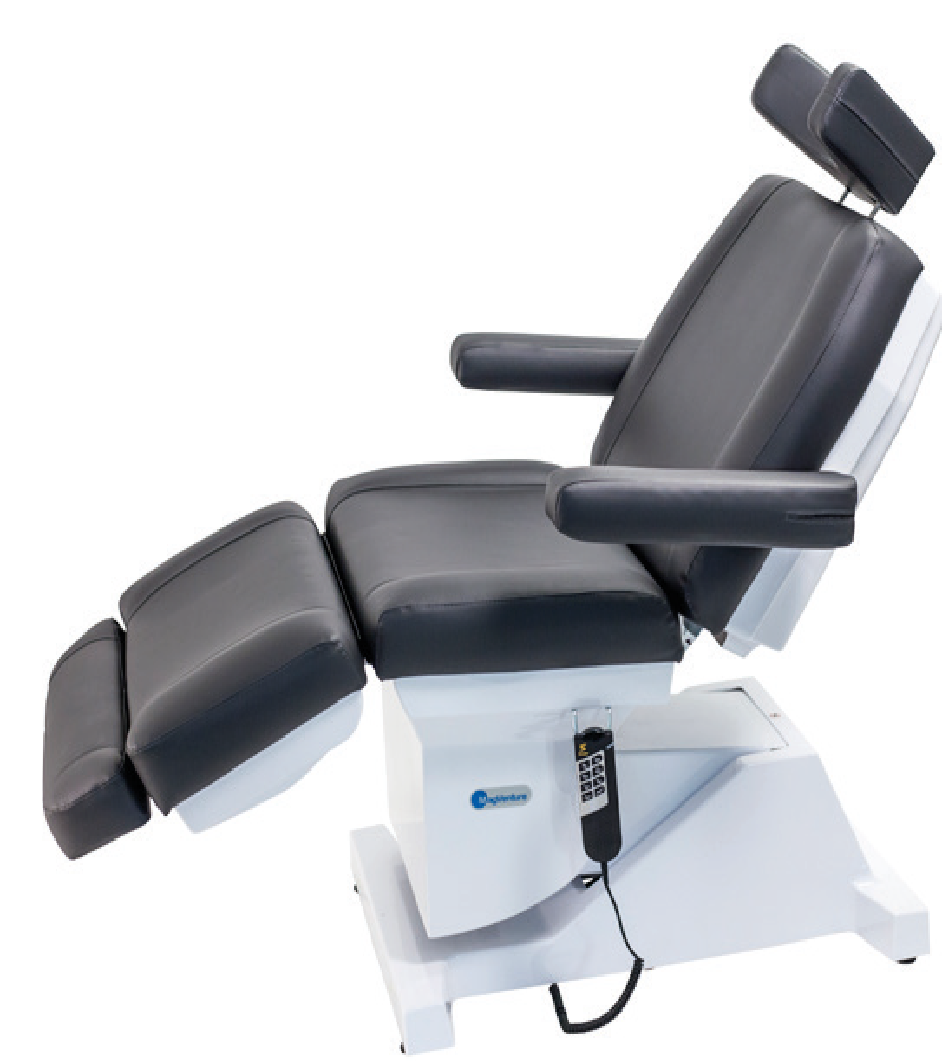 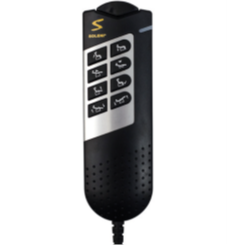 